TUTUSTUMME VALON TAITTUMISEENMALLIKUVA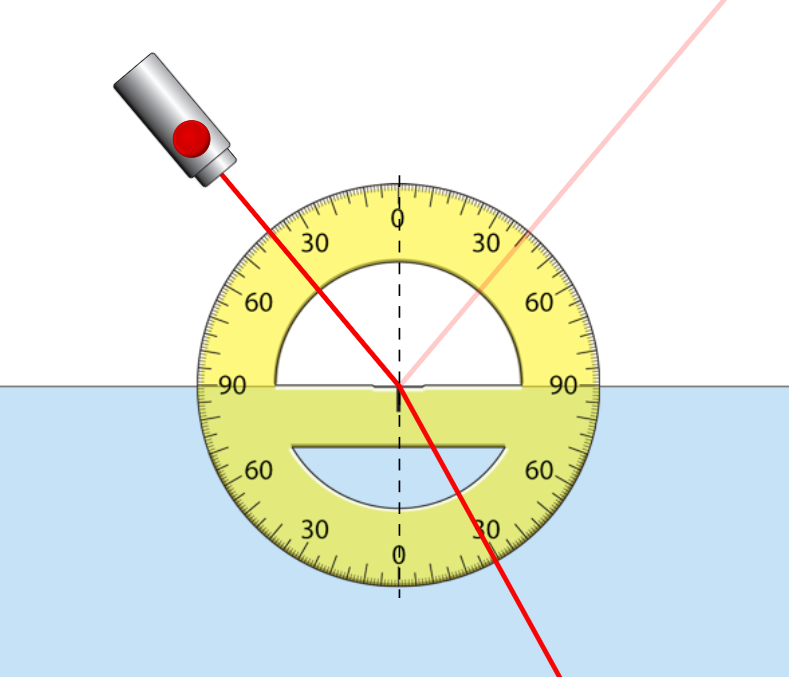 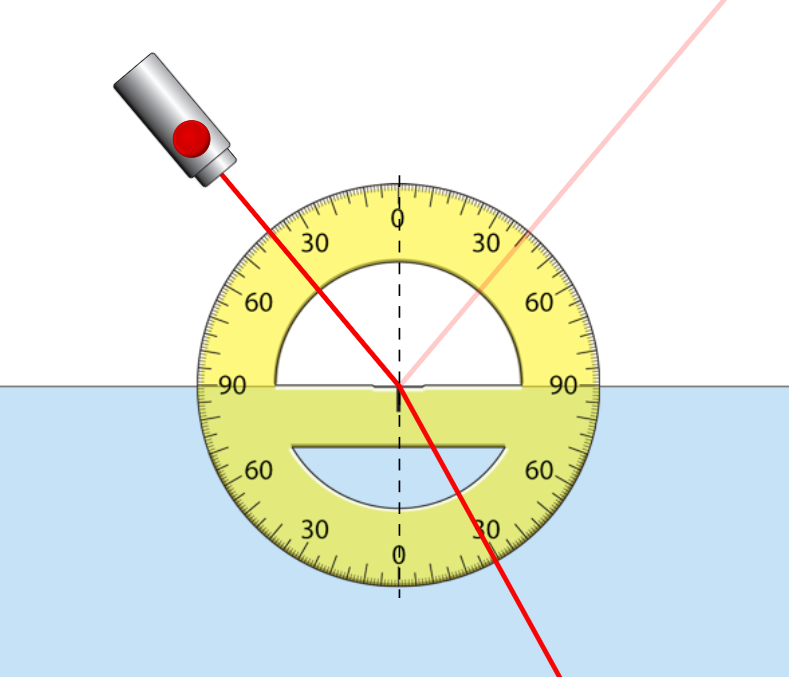 Kuvassa havainnollistetaan valon (lasersäteen) heijastumista sekä taittumista kah-den eri aineen (materiaalin) rajapinnassa. Säde tulee ilmasta kohti veden pintaa. Pisteeseen, jossa säde kohtaa vedenpinnan on piirretty katkoviivalla myös kohti-suora pinnannormaali.TEHTÄVÄT1a) Selvitä simulaatio-ohjelman oikean reunan harmaiden laatikoiden avulla aineiden taitekertoimet:b) Mikä näistä aineista on siis valo-opillisesti tihein aine? Minkä aineen  optinen tiheys on pienin?2a) Aseta (hiirellä) astemittari mallikuvan mukaisesti ilman ja veden rajapintaan. Toimi mahdollisimman huolellisesti!b) Muuta tulokulmaa alla näkyvän taulukon mukaisesti ja täydennä vastaavat heijastus- sekä taitekulmien arvot. c) Kuvaile millainen sääntö vallitsee tulo- ja heijastuskulman välillä.d) Mikä on taitekulman suuruus aina verrattuna vastaavaan tulokulmaan?e) TÄYDENNÄ:Kun valonsäde tulee optisesti harvemmasta aineesta ________________________aineeseen, valonsäde taittuu hieman _____________________________ kohti.3. Jatka tutkimusta edelleen ilman ja veden avulla. Aseta tulokulmaksi 35o.Ota valon intensiteettimittari (vihreä) käyttöön hiiren avulla.a) Aseta mittarin lasi heijastuneen säteen tielle. Kuinka monta prosenttia valonsä-teestä heijastuu?b) Aseta mittarin lasi taittuneen säteen tielle. Kuinka monta prosenttia valonsäteestä taittuu?4. Vaihda oikeassa reunassa olevien laatikoiden avulla mallikuvassa olevan ilman tilalle vesi ja veden tilalle ilma!a) Muuta tulokulmaa alla näkyvän taulukon mukaisesti ja täydennä vastaavat heijastus- sekä taitekulmien arvot.  b) Minkälainen taitekulman suuruus on aina verrattuna vastaavaan tulokulmaan kun tulokulma on 20, 30 tai 40 astetta?c) Mitä erikoista havaitset kun tulokulma on 60 astetta?d) TÄYDENNÄ:Kun valonsäde tulee optisesti tiheämmästä aineesta ________________________aineeseen, valonsäde taittuu hieman pinnan normaalista ______________________.5. Ota valon intensiteettimittari käyttöön hiiren avulla. Aseta tulokulmaksi 35o.a) Aseta mittarin lasi heijastuneen säteen tielle. Kuinka monta prosenttia valonsä-teestä heijastuu?b) Aseta mittarin lasi taittuneen säteen tielle. Kuinka monta prosenttia valonsäteestä taittuu?6. TUTKI millä valonsäteen tulokulmalla valo ei enää taitu ilman puolelle eli kaikki valo heijastuu takaisin veteen.Mittaustulos:Valonsäteen kokonaisheijastus veden ja ilman rajapinnassa tapahtuu kun tulokulma on _______ astetta.